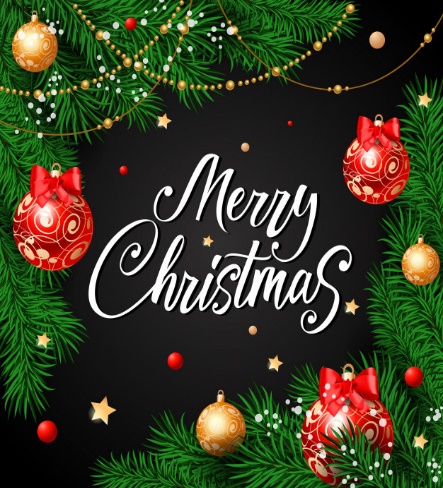 WEEK 13 - Monday 7 DecemberFor all music timetable enquiries, please email crowntree@fsmschool.comWEEK 13 - Monday 7 DecemberFor all music timetable enquiries, please email crowntree@fsmschool.comWEEK 13 - Monday 7 DecemberFor all music timetable enquiries, please email crowntree@fsmschool.comWEEK 13 - Monday 7 DecemberFor all music timetable enquiries, please email crowntree@fsmschool.comWEEK 13 - Monday 7 DecemberFor all music timetable enquiries, please email crowntree@fsmschool.comWEEK 13 - Monday 7 DecemberFor all music timetable enquiries, please email crowntree@fsmschool.comWEEK 13 - Monday 7 DecemberFor all music timetable enquiries, please email crowntree@fsmschool.comWEEK 13 - Monday 7 DecemberFor all music timetable enquiries, please email crowntree@fsmschool.comMrs RowntreeViolin/ViolaMr RawlinsonWoodwindMr LovellGuitarMrs BrockhurstFrench HornMrs KeatsCello/Double BassMr HarveyPiano8.25amJUNIOR ROCK9.00am Hugo McH 7F(Eng/downstairs Barn)Boo H 7F(Eng/downstairs Barn)Jack S 8F(Sci)Harriet P 8S(Sci)9.35amLeila D L 4AN(Eng/downstairs Leckys)Livi W 6F(Maths/Quad block)Sam N 7F(Eng/downstairs Barn)Barnaby L 5VB(Eng/upstairs Leckys)Izzy N 5VB(Eng/upstairs Leckys)10.10am Emily R 4AN(Maths/downstairs Leckys)Stanley C 6F(Eng/Quad block)Kate A 4AN(Maths/downstairs Leckys)Harry C 7F(Maths/downstairs Barn)10.45am Isabella H 3CH(morning break)Leila D L 4AN(morning break)Ricky D L 4AN(morning break)Emily R 4AN(morning break)BREAK11.20am Noah G 8S(Eng/upstairs Barn)Ben K 4AN(Maths/downstairs Leckys)Ricky D L 4AN(Maths/downstairs Leckys)Rowena B 4AN(Maths/downstairs Leckys)11.55am Gus M 6F(end of Computing into PE)Tommy W 6F(end of Computing into PE)Annabelle W 5VB(end of Sci into Maths/Leckys)12.25pm George S 5VB(Maths/upstairs Leckys)Felicity A 8S(Maths/downstairs Barn)Livi W 6F(in PE)12.50pm Barnaby W 4AN(lunch break)LUNCH1.25pm LUNCH BREAK2.00pm Alexander M 7F(Sci)Noah G 8S(Computing)2.35pm Charlie F-S 7F(end of Sci into Games)2.40 - George S 5VB(Geog/upstairs Leckys)3.10pm Beatrice C 4AN(Sci)WEEK 13 – Tuesday 8 DecemberFor all music timetable enquiries, please email crowntree@fsmschool.comWEEK 13 – Tuesday 8 DecemberFor all music timetable enquiries, please email crowntree@fsmschool.comWEEK 13 – Tuesday 8 DecemberFor all music timetable enquiries, please email crowntree@fsmschool.comWEEK 13 – Tuesday 8 DecemberFor all music timetable enquiries, please email crowntree@fsmschool.comWEEK 13 – Tuesday 8 DecemberFor all music timetable enquiries, please email crowntree@fsmschool.comWEEK 13 – Tuesday 8 DecemberFor all music timetable enquiries, please email crowntree@fsmschool.comWEEK 13 – Tuesday 8 DecemberFor all music timetable enquiries, please email crowntree@fsmschool.comWEEK 13 – Tuesday 8 DecemberFor all music timetable enquiries, please email crowntree@fsmschool.comMrs RowntreeViolin/ViolaMr RowntreeSinging/PianoMr RadfordPiano8.25amBoo H 7F (p)(Tutor Time)9.00am Abigail P 8F(Sci)Jessica H 6F(Maths/Quad block)9.35amAlice C 3CH(Y2/3 classroom)10.10am Isabella H 3CH(Y2/3 classroom)10.45am Henry H 2CH(morning break)11.20am Clayton B 4AN(Fr/downstairs Leckys)Sophia G-H 4AN(Fr/downstairs Leckys)Hugo McH 7F(Maths/downstairs Barn)11.55am Felicity A 8S(end of Eng into Maths/Barn)